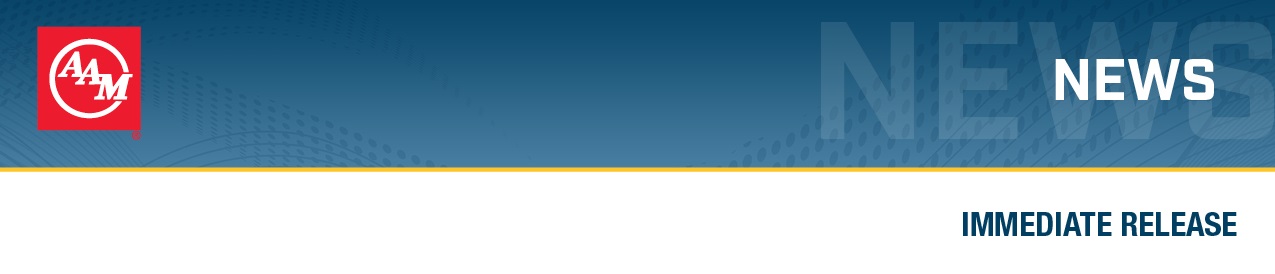 AAM Reports Fourth Quarter and Full Year 2022 Financial ResultsAAM Concludes 2022 With Strong Cash Flow DeliveryDETROIT, February 17, 2023 -- American Axle & Manufacturing Holdings, Inc. (AAM), (NYSE: AXL) today reported its financial results for the fourth quarter and full year 2022.  Fourth Quarter 2022 ResultsSales of $1.39 billion Net income attributable to AAM of $13.9 million, or 1.0% of sales, which includes Malvern fire recoveries, netAdjusted EBITDA of $157.7 million, or 11.3% of salesDiluted earnings per share of $0.11; Adjusted loss per share of $(0.07) Net cash provided by operating activities of $148.5 million; Adjusted free cash flow of $99.0 million Full Year 2022 ResultsSales of $5.80 billionNet income attributable to AAM of $64.3 million, or 1.1% of salesAdjusted EBITDA of $747.3 million, or 12.9% of salesDiluted earnings per share of $0.53; Adjusted earnings per share of $0.60 Net cash provided by operating activities of $448.9 million; Adjusted free cash flow of $313.0 million"AAM delivered strong cash flow performance in 2022 while navigating customer production schedule volatility and ongoing supply chain challenges,” said AAM’s Chairman and Chief Executive Officer, David C. Dauch. “In the pivot to electrification, AAM continues to bring the future faster with sophisticated industry-leading electric drive technology resulting in an expanding electrification business mix within our $725 million new business backlog." AAM's sales in the fourth quarter of 2022 were $1.39 billion as compared to $1.24 billion in the fourth quarter of 2021. Sales for the fourth quarter of 2022 were favorably impacted by the Tekfor acquisition and volume and mix.     AAM's sales for full year 2022 were $5.80 billion as compared to $5.16 billion for full year 2021. The increase is attributable to the Tekfor acquisition and production growth, although schedules remained volatile throughout the year.    AAM's net income in the fourth quarter of 2022 was $13.9 million, or $0.11 per share, as compared to a net loss of $(46.3) million, or $(0.41) per share in the fourth quarter of 2021.  AAM's net income for full year 2022 was $64.3 million, or $0.53per share, as compared to net income of $5.9 million, or $0.05 per share, for full year 2021. AAM defines Adjusted earnings (loss) per share to be diluted earnings (loss) per share excluding the impact of restructuring and acquisition-related costs, debt refinancing and redemption costs, loss on sale of business, impairment charges, pension settlements, certain accelerated depreciation, unrealized gains or losses on equity securities and non-recurring items, including the tax effect thereon.  Adjusted loss per share in the fourth quarter of 2022 was $(0.07) compared to Adjusted loss per share of $(0.09) in the fourth quarter of 2021. Adjusted earnings per share for full year 2022 were $0.60 compared to $0.93 for full year 2021.AAM defines EBITDA to be earnings before interest expense, income taxes, depreciation and amortization. Adjusted EBITDA is defined as EBITDA excluding the impact of restructuring and acquisition-related costs, debt refinancing and redemption costs, loss on sale of business, impairment charges, pension settlements, unrealized gains or losses on equity securities and non-recurring items.  In the fourth quarter of 2022, Adjusted EBITDA was $157.7 million, or 11.3% of sales, as compared to $164.6 million, or 13.3% of sales, in the fourth quarter of 2021.For full year 2022, AAM's Adjusted EBITDA was $747.3 million, or 12.9% of sales, as compared to $833.3 million, or 16.2% of sales, in 2021.  AAM's net cash provided by operating activities for the fourth quarter of 2022 was $148.5 million as compared to $102.4 million for the fourth quarter of 2021.  AAM's net cash provided by operating activities for full year 2022 was $448.9 million as compared to $538.4 million for full year 2021. AAM defines free cash flow to be net cash provided by operating activities less capital expenditures net of proceeds from the sale of property, plant and equipment. Adjusted free cash flow is defined as free cash flow excluding the impact of cash payments for restructuring and acquisition-related costs, and cash payments related to the Malvern fire, including payments for capital expenditures, net of recoveries. AAM's adjusted free cash flow for the fourth quarter of 2022 was $99.0 million as compared to $43.6 million for the fourth quarter of 2021.  AAM's adjusted free cash flow for full year 2022 was $313.0 million as compared to $422.9 million for full year 2021.AAM's 2023 Financial OutlookAAM's full year 2023 financial targets are as follows:   AAM is targeting sales in the range of $5.95 - $6.25 billion.AAM is targeting Adjusted EBITDA in the range of $725 - $800 million.Reflects the impact of increased R&D spending to support new programs and electrification growth opportunitiesAAM is targeting Adjusted free cash flow in the range of $225 - $300 million; this target assumes capital spending of approximately 3.5% - 4.0% of sales.These targets are based on the following assumptions for 2023: North American light vehicle production of approximately 14.5 - 15.1 million units.Current customer production and launch schedules and operating environment.AAM's 2023-2025 New Business BacklogAs disclosed at AAM's Technology Day (January 4, 2023), AAM’s gross new and incremental business backlog launching from 2023 - 2025 is estimated at approximately $725 million in future annual sales. AAM expects the launch cadence of the three-year backlog to be approximately $350 million in 2023, $225 million in 2024 and $150 million in 2025. Electrification mix approximates 40% of AAM's new business backlog versus 35% in the prior backlog (2022-2024). Fourth Quarter 2022 Conference Call Information A conference call to review AAM's fourth quarter results is scheduled today at 10:00 a.m. ET. Interested participants may listen to the live conference call by logging onto AAM's investor web site at http://investor.aam.com or calling (877) 883-0383 from the United States or (412) 902-6506 from outside the United States with access code 3177234. A replay will be available one hour after the call is complete until February 24, 2023 by dialing (877) 344-7529 from the United States or (412) 317-0088 from outside the United States. When prompted, callers should enter replay access code 5108684.Non-GAAP Financial Information In addition to the results reported in accordance with accounting principles generally accepted in the United States of America (GAAP) included within this press release, AAM has provided certain information, which includes non-GAAP financial measures such as Adjusted EBITDA, Adjusted earnings per share and Adjusted free cash flow.  Such information is reconciled to its closest GAAP measure in accordance with Securities and Exchange Commission rules and is included in the attached supplemental data. Certain of the forward-looking financial measures included in this earnings release are provided on a non-GAAP basis. A reconciliation of non-GAAP forward-looking financial measures to the most directly comparable forward-looking financial measures calculated and presented in accordance with GAAP has been provided.  The amounts in these reconciliations are based on our current estimates and actual results may differ materially from these forward-looking estimates for many reasons, including potential event driven transactional and other non-core operating items and their related effects in any future period, the magnitude of which may be significant.Management believes that these non-GAAP financial measures are useful to management, investors, and banking institutions in their analysis of the Company's business and operating performance. Management also uses this information for operational planning and decision-making purposes. Non-GAAP financial measures are not and should not be considered a substitute for any GAAP measure. Additionally, non-GAAP financial measures as presented by AAM may not be comparable to similarly titled measures reported by other companies.Company DescriptionAs a leading global Tier 1 Automotive and Mobility Supplier, AAM (NYSE: AXL) designs, engineers and manufactures Driveline and Metal Forming technologies to support electric, hybrid and internal combustion vehicles. Headquartered in Detroit with over 80 facilities in 18 countries, AAM is bringing the future faster for a safer and more sustainable tomorrow. To learn more, visit aam.com.Forward-Looking StatementsIn this earnings release, we make statements concerning our expectations, beliefs, plans, objectives, goals, strategies, and future events or performance.  Such statements are “forward-looking” statements within the meaning of the Private Securities Litigation Reform Act of 1995 and relate to trends and events that may affect our future financial position and operating results.  The terms such as “will,” “may,” “could,” “would,” “plan,” “believe,” “expect,” “anticipate,” “intend,” “project,” "target," and similar words or expressions, as well as statements in future tense, are intended to identify forward-looking statements.  Forward-looking statements should not be read as a guarantee of future performance or results and will not necessarily be accurate indications of the times at, or by, which such performance or results will be achieved. Forward-looking statements are based on information available at the time those statements are made and/or management’s good faith belief as of that time with respect to future events and are subject to risks and may differ materially from those expressed in or suggested by the forward-looking statements. Important factors that could cause such differences include, but are not limited to: global economic conditions, including the impact of inflation, recession or recessionary concerns, or slower growth in the markets in which we operate; reduced purchases of our products by General Motors Company (GM), Stellantis N.V. (Stellantis), Ford Motor Company (Ford) or other customers; our ability to respond to changes in technology, increased competition or pricing pressures; our ability to develop and produce new products that reflect market demand; lower-than-anticipated market acceptance of new or existing products; our ability to attract new customers and programs for new products; reduced demand for our customers' products (particularly light trucks and sport utility vehicles (SUVs) produced by GM, Stellantis and Ford); risks inherent in our global operations (including tariffs and the potential consequences thereof to us, our suppliers, and our customers and their suppliers, adverse changes in trade agreements, such as the United States-Mexico-Canada Agreement (USMCA), immigration policies, political stability or geopolitical conflicts, taxes and other law changes, potential disruptions of production and supply, and currency rate fluctuations); supply shortages, such as the semiconductor shortage that the automotive industry is currently experiencing and the availability of natural gas or other fuel and utility sources in certain regions, labor shortages, including increased labor costs, or price increases in raw material and/or freight, utilities or other operating supplies for us or our customers as a result of pandemic or epidemic illness such as COVID-19, geopolitical conflicts, natural disasters or otherwise; a significant disruption in operations at one or more of our key manufacturing facilities; negative or unexpected tax consequences; risks related to a failure of our information technology systems and networks, and risks associated with current and emerging technology threats and damage from computer viruses, unauthorized access, cyber attacks and other similar disruptions; our suppliers', our customers' and their suppliers' ability to maintain satisfactory labor relations and avoid work stoppages; cost or availability of financing for working capital, capital expenditures, research and development (R&D) or other general corporate purposes including acquisitions, as well as our ability to comply with financial covenants; our customers' and suppliers' availability of financing for working capital, capital expenditures, R&D or other general corporate purposes; an impairment of our goodwill, other intangible assets, or long-lived assets if our business or market conditions indicate that the carrying values of those assets exceed their fair values; liabilities arising from warranty claims, product recall or field actions, product liability and legal proceedings to which we are or may become a party, or the impact of product recall or field actions on our customers; our ability or our customers' and suppliers' ability to successfully launch new product programs on a timely basis; risks of environmental issues, including impacts of climate-related events, that could result in unforeseen issues or costs at our facilities, or risks of noncompliance with environmental laws and regulations, including reputational damage; our ability to maintain satisfactory labor relations and avoid work stoppages; our ability to consummate and successfully integrate acquisitions and joint ventures; our ability to achieve the level of cost reductions required to sustain global cost competitiveness or our ability to recover certain cost increases from our customers; our ability to realize the expected revenues from our new and incremental business backlog; price volatility in, or reduced availability of, fuel; our ability to protect our intellectual property and successfully defend against assertions made against us; adverse changes in laws, government regulations or market conditions affecting our products or our customers' products; our ability or our customers' and suppliers' ability to comply with regulatory requirements and the potential costs of such compliance; changes in liabilities arising from pension and other postretirement benefit obligations; our ability to attract and retain qualified personnel in key positions and functions; and other unanticipated events and conditions that may hinder our ability to compete.  It is not possible to foresee or identify all such factors and we make no commitment to update any forward-looking statement or to disclose any facts, events or circumstances after the date hereof that may affect the accuracy of any forward-looking statement.#  #  #For more information:Investor ContactDavid H. Lim						Head of Investor Relations		(313) 758-2006							 david.lim@aam.comMedia Contact Christopher M. SonVice President, Marketing & Communications(313) 758-4814chris.son@aam.comOr visit the AAM website at www.aam.com.AMERICAN AXLE & MANUFACTURING HOLDINGS, INC.CONDENSED CONSOLIDATED STATEMENTS OF OPERATIONS(Unaudited)AMERICAN AXLE & MANUFACTURING HOLDINGS, INC.CONDENSED CONSOLIDATED BALANCE SHEETS(Unaudited) AMERICAN AXLE & MANUFACTURING HOLDINGS, INC.CONDENSED CONSOLIDATED STATEMENTS OF CASH FLOWS(Unaudited) AMERICAN AXLE & MANUFACTURING HOLDINGS, INC.SUPPLEMENTAL DATA(Unaudited) The supplemental data presented below is a reconciliation of certain financial measures which is intendedto facilitate analysis of American Axle & Manufacturing Holdings, Inc. business and operating performance. Earnings before interest expense, income taxes and depreciation and amortization (EBITDA) and Adjusted EBITDA(a)  Adjusted earnings (loss) per share(b)Adjusted earnings (loss) per share are based on weighted average diluted shares outstanding of 114.6 million and 114.1 million for the three months ended December 31, 2022 and 2021 respectively, and 120.4 million and 118.7 million for the twelve months ended December 31, 2022 and 2021, respectively.  AMERICAN AXLE & MANUFACTURING HOLDINGS, INC.SUPPLEMENTAL DATA(Unaudited) The supplemental data presented below is a reconciliation of certain financial measures which is intendedto facilitate analysis of American Axle & Manufacturing Holdings, Inc. business and operating performance. Free cash flow and Adjusted free cash flow(d)Segment Financial InformationFull Year 2023 Financial Outlook___________We define EBITDA to be earnings before interest expense, income taxes, depreciation and amortization.  Adjusted EBITDA is defined as EBITDA excluding the impact of restructuring and acquisition-related costs, debt refinancing and redemption costs, loss on sale of a business, impairment charges, pension settlements, unrealized gains or losses on equity securities and non-recurring items.  We believe that EBITDA and Adjusted EBITDA are meaningful measures of performance as they are commonly utilized by management and investors to analyze operating performance and entity valuation.  Our management, the investment community and the banking institutions routinely use EBITDA and Adjusted EBITDA, together with other measures, to measure our operating performance relative to other Tier 1 automotive suppliers.  We also use Segment Adjusted EBITDA as the measure of earnings to assess the performance of each segment and determine the resources to be allocated to the segments. EBITDA and Adjusted EBITDA are also key metrics used in our calculation of incentive compensation.  EBITDA and Adjusted EBITDA should not be construed as income from operations, net income or cash flow from operating activities as determined under GAAP.  Other companies may calculate EBITDA and Adjusted EBITDA differently.  We define Adjusted earnings (loss) per share to be diluted earnings (loss) per share excluding the impact of restructuring and acquisition-related costs, debt refinancing and redemption costs, loss on sale of a business, impairment charges, pension settlements, certain accelerated depreciation, unrealized gains or losses on equity securities and non-recurring items, including the tax effect thereon.  We believe Adjusted earnings (loss) per share is a meaningful measure as it is commonly utilized by management and investors in assessing ongoing financial performance that provides improved comparability between periods through the exclusion of certain items that management believes are not indicative of core operating performance and which may obscure underlying business results and trends.  Other companies may calculate Adjusted earnings (loss) per share differently. (c)	In the first quarter of 2021, one of our largest customers announced their intention to cease production operations in Brazil in 2021 as part of their restructuring actions. As such, we accelerated depreciation on certain property, plant and equipment beginning in the first quarter of 2021. (d)	We define free cash flow to be net cash provided by operating activities less capital expenditures net of proceeds from the sale of property, plant and equipment.  Adjusted free cash flow is defined as free cash flow excluding the impact of cash payments for restructuring and acquisition-related costs and cash payments related to the Malvern fire, including payments for capital expenditures, net of recoveries. We believe free cash flow and Adjusted free cash flow are meaningful measures as they are commonly utilized by management and investors to assess our ability to generate cash flow from business operations to repay debt and return capital to our stockholders.  Free cash flow and Adjusted free cash flow are also key metrics used in our calculation of incentive compensation.  Other companies may calculate free cash flow and Adjusted free cash flow differently. Three Months Ended Three Months Ended Three Months Ended Twelve Months EndedTwelve Months EndedTwelve Months EndedDecember 31,December 31,December 31,December 31,December 31,December 31,2022202120222021(in millions, except per share data)(in millions, except per share data)(in millions, except per share data)(in millions, except per share data)(in millions, except per share data)(in millions, except per share data)(in millions, except per share data)Net sales$	1,392.7	$	1,235.1	$	5,802.4	$	5,156.6	Cost of goods sold	1,225.5		1,095.1		5,097.5		4,433.9	Gross profit	167.2		140.0		704.9		722.7	Selling, general and administrative expenses	88.5		77.5		345.1		344.2	Amortization of intangible assets	21.3		21.5		85.7		85.8	Restructuring and acquisition-related costs	3.8		8.6		30.2		49.4	Loss on sale of business	—		—		—		2.7	Operating income	53.6		32.4		243.9		240.6	Interest expense	(42.3)	(44.5)	(174.5)	(195.2)Interest income	5.4		2.7		17.0		10.9	Other income (expense):Debt refinancing and redemption costs	(0.4)	—		(6.4)	(34.0)Gain on bargain purchase of business	0.6		—		13.6		—	Pension settlement charges	—		(42.3)	—		(42.3)Unrealized gain (loss) on equity securities	(1.5)	5.0		(25.5)	24.4	Other income (expense), net	2.6		(1.9)	(1.8)	(3.2)Income (loss) before income taxes	18.0		(48.6)	66.3		1.2	Income tax expense (benefit)	4.1		(2.3)	2.0		(4.7)Net income (loss) attributable to AAM$	13.9	$	(46.3)$	64.3	$	5.9	Diluted earnings (loss) per share$	0.11	$	(0.41)$	0.53	$	0.05	December 31, 2022December 31, 2021(in millions)(in millions)(in millions)ASSETSCurrent assetsCash and cash equivalents$	511.5	$	530.2	Accounts receivable, net	820.2		762.8	Inventories, net	463.9		410.4	Prepaid expenses and other	197.8		152.6	Total current assets	1,993.4		1,856.0	Property, plant and equipment, net	1,903.0		1,996.1	Deferred income taxes	119.0		121.1	Goodwill	181.6		183.8	Other intangible assets, net	616.2		697.2	GM postretirement cost sharing asset	127.6		201.1	Operating lease right-of-use asset	107.2		123.7	Other assets and deferred charges	421.4		456.7	Total assets$	5,469.4	$	5,635.7	LIABILITIES AND STOCKHOLDERS' EQUITYCurrent liabilitiesCurrent portion of long-term debt$	75.9	$	18.8	Accounts payable	734.0		612.8	Accrued compensation and benefits	186.6		195.2	Deferred revenue	28.1		28.1	Current portion of operating lease liabilities	21.1		24.6	Accrued expenses and other	153.6		160.4	Total current liabilities	1,199.3		1,039.9	Long-term debt, net	2,845.1		3,085.7	Deferred revenue	73.4		94.8	Deferred income taxes	10.7		13.5	Long-term portion of operating lease liabilities	87.2		99.9	Postretirement benefits and other long-term liabilities	626.4		844.1	Total liabilities	4,842.1		5,177.9	Total AAM stockholders' equity	627.3		457.8	Noncontrolling interests in subsidiaries	—		—	Total stockholders' equity	627.3		457.8	Total liabilities and stockholders' equity$	5,469.4	$	5,635.7	Three Months Ended Three Months Ended Three Months Ended Twelve Months EndedTwelve Months EndedTwelve Months EndedDecember 31,December 31,December 31,December 31,December 31,December 31,2022202120222021(in millions)(in millions)(in millions)(in millions)(in millions)(in millions)(in millions)Operating activitiesNet income (loss)$	13.9	$	(46.3)$	64.3	$	5.9	Adjustments to reconcile net income (loss) to net cash provided by operating activitiesDepreciation and amortization	125.0		123.1		492.1		544.3	Other	9.6		25.6		(107.5)	(11.8)Net cash provided by operating activities	148.5		102.4		448.9		538.4	Investing activitiesPurchases of property, plant and equipment	(53.5)	(65.4)	(171.4)	(181.2)Proceeds from sale of property, plant and equipment	0.4		0.2		4.7		2.0	Acquisition of business, net of cash acquired	(0.6)	—		(88.9)	(4.9)Proceeds from sale of business, net	—		0.1		—		1.0	Other	8.1		(1.1)	12.6		22.0	Net cash used in investing activities	(45.6)	(66.2)	(243.0)	(161.1)Financing activitiesNet debt activity	(65.6)	(5.7)	(216.8)	(392.1)Other	(3.8)	(1.5)	(0.4)	(9.3)Net cash used in financing activities	(69.4)	(7.2)	(217.2)	(401.4)Effect of exchange rate changes on cash	5.7		0.5		(7.4)	(2.7)Net increase (decrease) in cash and cash equivalents	39.2		29.5		(18.7)	(26.8)Cash and cash equivalents at beginning of period	472.3		500.7		530.2		557.0	Cash and cash equivalents at end of period$	511.5	$	530.2	$	511.5	$	530.2	Three Months Ended Three Months Ended Three Months Ended Twelve Months EndedTwelve Months EndedTwelve Months EndedDecember 31,December 31,December 31,December 31,December 31,December 31,2022202120222021(in millions)(in millions)(in millions)(in millions)(in millions)(in millions)(in millions)Net income (loss)$	13.9	$	(46.3)$	64.3	$	5.9	Interest expense	42.3		44.5		174.5		195.2	Income tax expense (benefit)	4.1		(2.3)	2.0		(4.7)Depreciation and amortization	125.0		123.1		492.1		544.3	EBITDA	185.3		119.0		732.9		740.7	Restructuring and acquisition-related costs	3.8		8.6		30.2		49.4	Debt refinancing and redemption costs	0.4		—		6.4		34.0	Loss on sale of business	—		—		—		2.7	Unrealized loss (gain) on equity securities	1.5		(5.0)	25.5		(24.4)Pension settlements	—		42.3		—		42.3	Non-recurring items:Malvern fire insurance recoveries, net of charges	(32.7)	(0.3)	(39.1)	(11.4)Acquisition-related fair value inventory adjustment	—		—		5.0		—	Gain on bargain purchase of business	(0.6)	—		(13.6)	—	Adjusted EBITDA$	157.7	$	164.6	$	747.3	$	833.3	Three Months Ended Three Months Ended Three Months Ended Twelve Months EndedTwelve Months EndedTwelve Months EndedDecember 31,December 31,December 31,December 31,December 31,December 31,2022202120222021Diluted earnings (loss) per share$	0.11	$	(0.41)$	0.53	$	0.05	Restructuring and acquisition-related costs	0.03		0.08		0.25		0.42	Debt refinancing and redemption costs	—		—		0.05		0.29	Loss on sale of business	—		—		—		0.02	Unrealized loss (gain) on equity securities	0.01		(0.04)	0.21		(0.21)Pension settlements	—		0.36		—		0.36	Accelerated depreciation(c)	—		—		—		0.27	Non-recurring items:Malvern fire insurance recoveries, net of charges	(0.26)	—		(0.32)	(0.10)Gain on bargain purchase of business	(0.01)	—		(0.11)	—	Acquisition-related fair value inventory adjustment	—		—		0.04		—	Tax effect of adjustments	0.05		(0.08)	(0.05)	(0.17)Adjusted earnings (loss) per share$	(0.07)$	(0.09)$	0.60	$	0.93	Three Months Ended Three Months Ended Three Months Ended Twelve Months EndedTwelve Months EndedTwelve Months EndedDecember 31,December 31,December 31,December 31,December 31,December 31,2022202120222021(in millions)(in millions)(in millions)(in millions)(in millions)(in millions)(in millions)Net cash provided by operating activities$	148.5	$	102.4	$	448.9	$	538.4	Capital expenditures net of proceeds from the sale of property, plant and equipment	(53.1)	(65.2)	(166.7)	(179.2)Free cash flow	95.4	$	37.2		282.2		359.2	Cash payments for restructuring and acquisition-related costs	6.6		9.8		27.8		57.7	Cash payments (insurance proceeds) related to Malvern fire, net	(3.0)	(3.4)	3.0		6.0	Adjusted free cash flow $	99.0	$	43.6	$	313.0	$	422.9	Three Months Ended Three Months Ended Three Months Ended Twelve Months EndedTwelve Months EndedTwelve Months EndedDecember 31,December 31,December 31,December 31,December 31,December 31,2022202120222021(in millions)(in millions)(in millions)(in millions)(in millions)(in millions)(in millions)Segment Sales Driveline$	967.2	$	913.0	$	4,130.8	$	3,744.9	Metal Forming	527.1		410.1		2,113.0		1,762.2	Total Sales 	1,494.3		1,323.1		6,243.8		5,507.1	Intersegment Sales 	(101.6)	(88.0)	(441.4)	(350.5)Net External Sales$	1,392.7	$	1,235.1	$	5,802.4	$	5,156.6	Segment Adjusted EBITDA(a)Driveline$	126.7	$	127.5	$	547.0	$	577.7	Metal Forming	31.0		37.1		200.3		255.6	Total Segment Adjusted EBITDA$	157.7	$	164.6	$	747.3	$	833.3	Adjusted EBITDAAdjusted EBITDAAdjusted EBITDALow EndHigh End(in millions)(in millions)(in millions)Net income$	10	$	65	Interest expense	200		200	Income tax expense	—		20	Depreciation and amortization	490		490	Full year 2023 targeted EBITDA	700		775	Restructuring and acquisition-related costs	25		25	Full year 2023 targeted Adjusted EBITDA$	725	$	800	Adjusted Free Cash FlowAdjusted Free Cash FlowAdjusted Free Cash FlowLow EndHigh End(in millions)(in millions)(in millions)Net cash provided by operating activities$	435	$	510	Capital expenditures net of proceeds from the sale of property, plant and equipment	(230)	(230)Full year 2023 targeted Free Cash Flow	205		280	Cash payments for restructuring and acquisition-related costs	25		25	Other	(5)	(5)Full year 2023 targeted Adjusted Free Cash Flow$	225	$	300	